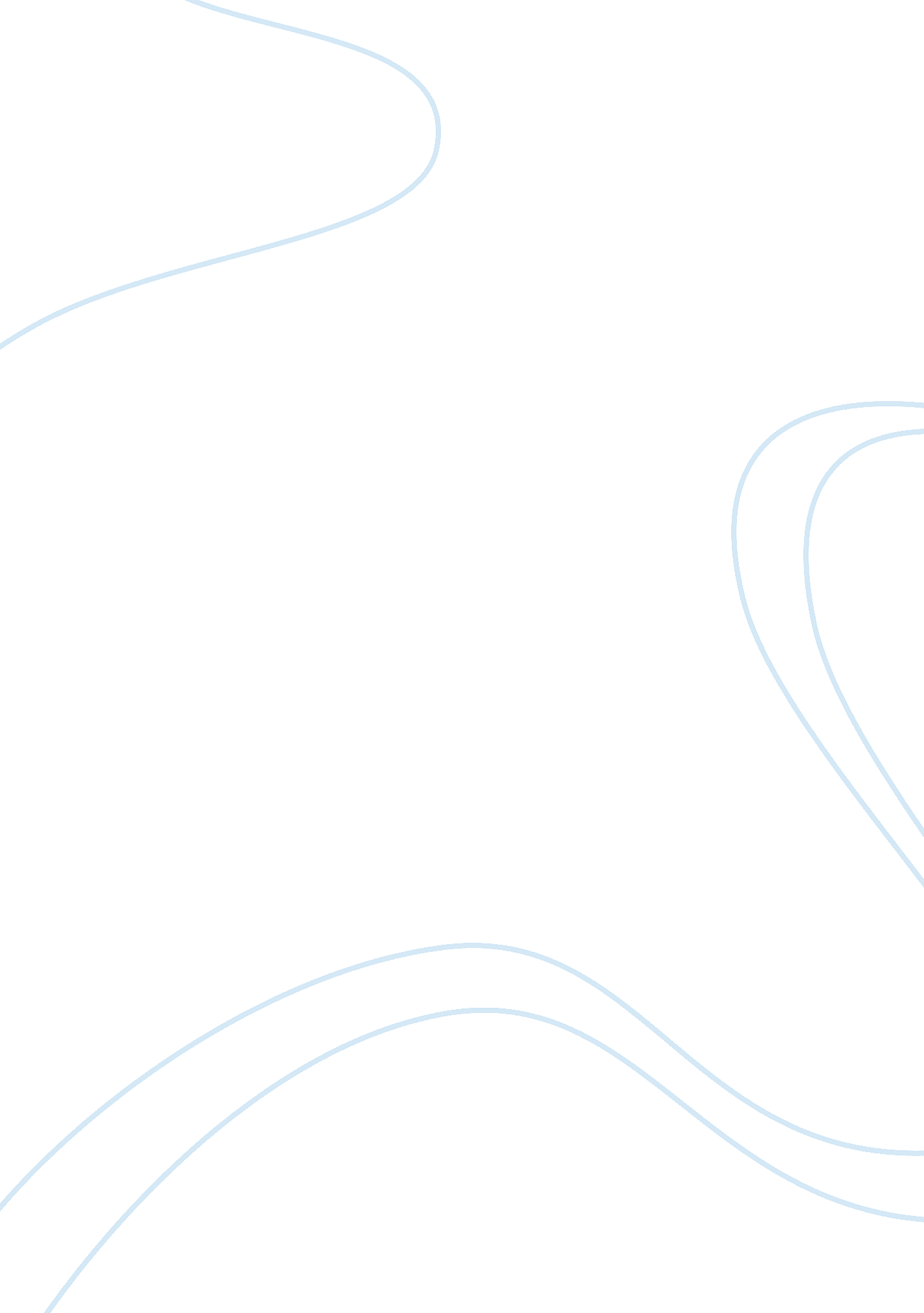 Group project homelessnessBusiness, Marketing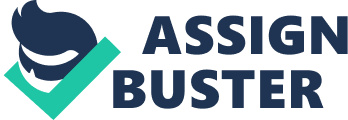 Homelessness Deliverables Key deliverables for the project at its completion The first deliverable will be to form a focusgroup for the old for them to share their idea. From the focused we shall have the number of aged vulnerable for the project. 
Homeless people in Hampshire and Isle of White should have their skills enhanced. The selected aged will be trained in a six month period to sharpen their skills. 
Homeless people in the region should have a reliable source of revenue that will transform their lives. After the training, the aged should have secured employment to guarantee stream flow of revenue. 
The homeless aged should have transformed their living standards and at least living better than before. They can at least afford basic needs and some of the secondary needs (Burns, 2011, n. p.). 
There should be houses developed by the homeless people in Hampshire and Isle of White. The aged should be able to learn how to save so that they can afford a mortgage. 
Tall organizational structure for the team 


Tall organisational structure is a form of organisational flow of information and decision-making hierarchy (“ Tall Vs. Flat Organizational Structure”, 2012, n. p). For this case, the research assistants are expected to get directives from the Head of Research and to inform him of the progress. Research assistants should help the organisation in all research that is conducted. Human resource manager is expected to recruit research assistants who are competent. Both the head of research and human resource reports to the assistant project manager on any development. The assistant manager develops a report and present to the project manager who compares the actual achievement to the planned objectives. Decision are made from top notch and implemented downwards. 
References 
Burns, K. 2011, December 22. Albertas Urban Homelessness Research Capacities: A Comprehensive Environmental Scan from 1990 to 2010. Canadian Journal of Urban Research. 
Tall Vs. Flat Organizational Structure. 2012. Retrieved February 12, 2015, from http://smallbusiness. chron. com/tall-vs-flat-organizational-structure-283. html 